Hayton and Burnby Parish Councilwww.haytonandburnbypc.co.ukTel: 01759 301386  Email; clerk@jigreen.plus.comClerk: Joanna Green, 29 Barmby Road, Pocklington, York, YO42 2DLA meeting of Hayton and Burnby Parish Council will be held on Thursday 24th August 2023 at 7.30 pm  in Hayton Village Hall. Members of the public are welcome to attend the meeting and may address the council during the Public Participation period. An agenda for the meeting is shown below.  Joanna Green, clerk to the council 19/8/23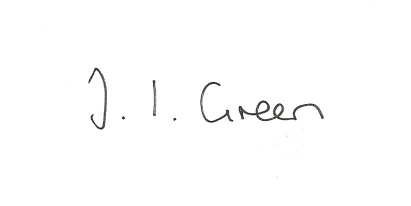 104/23 Welcome and Apologies.105/23 Declaration of Interest.  The Parish Councils Code of Conduct. To record any declarations of interest by any member in respect of items on this agenda. 106/23 To resolve that the meeting is temporarily suspended to allow for a period of public participation .107/23 PlanningTo consider whether or not to support: Amended plans/additional information for 22/02829/PLFProposal: Erection of 4 detached dwellings, garages and associated worksLocation: Land North Of The Paddock Town Street Hayton East Riding Of Yorkshire YO42 1RRApplicant: Mr Harry Sadler Application Type: Full Planning Permission108/23 Date  of next meeting